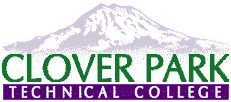 Clover Park Technical College All Hazard (Safety Committee) Meeting Minutes Meeting Date/Start and End Time: February 23, 2021 2:03 PM – 2:08 PM via Zoom Conference Attendees:  Review of previous meeting minutes for corrections and/or approval:  Not applicable  Report of progress from prior meeting tasks to be done:  Not applicable  Hazards or concerns identified or reported since last meeting:  Concerns over slipping in the parking lots. Plans will be made to pressure wash areas, especially near the handicap parking spots Kurt Freeman reported damage to one of the doors in building 14 (north end). Door handle was bent and door was struggling to open. Christian will submit a work order Review of accidents/injuries/near-misses since last meeting:  An employee from building 5 was injured while trying to wrap furniture Employee in building 21 slipped and fell, which resulted in a back injury Other discussions:  Not applicable  Next meeting date/time/location: March 23, 2021 2:00 PM – Via Zoom/Teams Prepared by: Kevyn Calnan Hillsland, Michelle Beach, Lisa DeSure, Pearl Davis, Megan Darling, Nick Walker, Kirk Sledge, Sheli Massey, Dean Doyon, Greg Chiaro, Loree Wolcott, Lisa McKinney, Lisa Freeman, Kurt Hatch, Meredith Morris, Catherine Kroiss, Christian Mollas, Tula Hoppe, Susan Schuler, Dawn Overton, Cindy Calnan, Kevyn 